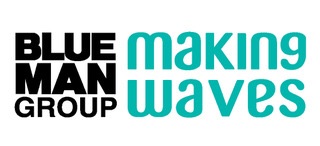 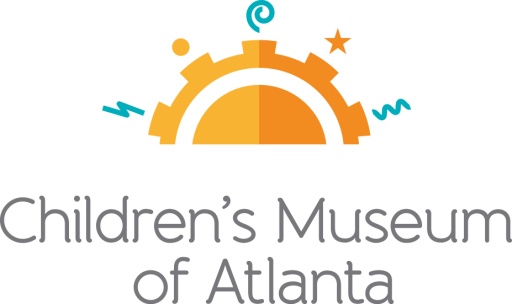 FOR MORE INFORMATION:Becca Meyer/Jennifer WalkerBRAVE Public Relations404.233.3993bmeyer@bravepublicrelations.com/jwalker@bravepublicrelations.com Blue Man Group Contact: Nancy Hirsch 											 212.967.3805nancy@hirschgroup.com FOR IMMEDIATE RELEASE Children’s Museum of Atlanta and Blue Man Group Making Waves National touring exhibit featuring Blue Man Group opens in Atlanta on June 10ATLANTA (May 10, 2017) – Blue Man Group - Making Waves, the national touring exhibit supported by Harman/Becker Automotive Systems and created by the Boston Children’s Museum and Blue Man Group and powered by JBL®, will open at Children’s Museum of Atlanta on June 10. The 1,500 square foot exhibit - designed to bring together science and art - will take the whole family through a multi sensory exploration of sound that provides an opportunity to play together while discovering the fun of music.  Onstage, the Blue Man is one part inquisitive child, one part trickster, and one part superhero on a journey of discovery. Throughout Blue Man Group - Making Waves families are encouraged to learn, play and explore with the same curiosity as these renowned performing artists.“This interactive exhibit based on the well known and contemporary performing group will have children and parents alike enthralled in the color and sound created within the space,” said Jane Turner, executive director of Children’s Museum of Atlanta. “Blue Man Group – Making Waves does such a great job of teaching kids how the elements of science and art come together to create music in a way that disguises the fact that they’re learning.” Co-founder of Blue Man Group, Chris Wink says, "After years of being able to express ourselves creatively on stage, it has become increasingly important to us to develop experiences that encourage and expand the creative development of others-particularly children and their parents. We're very excited to see this exhibit come to life with JBL technology, and who better to demonstrate the true value of understanding quality sound than Harman."At the Slide-u-lum, Build-u-lum, Sand Drum and Theramin children will have an opportunity to see, feel and create sound. At the PVC Station visitors of all ages will have a chance to play the unique Blue Man Group instruments, while learning how sound works and the whole experience culminates in the JBL®-equipped Surround Sound Theater where engineering genius combines with a short musical piece by Blue Man Group to illustrate the elements of sound. The exhibit will be at Children’s Museum of Atlanta through September 4. About Children’s Museum of Atlanta:Children’s Museum of Atlanta is the only educational venue of its kind in Atlanta, presenting educational programs and exhibits designed for young children ages 0-8. The Museum’s mission is to spark imagination and inspire discovery and learning for all children through the power of play. With six permanent learning zones consisting of bright, creative and hands-on exhibits, the Museum supports inventive play-based exploration and experiential learning focused on the whole child. Core competencies for literacy, math and science are promoted throughout all exhibits and programming in alignment with the state and national Core Performance Standards. The Children’s Museum of Atlanta also offers parties, memberships, field trips, summer camp and private events. For more information or to support Children's Museum of Atlanta, visit childrensmuseumatlanta.org or call 404.659.KIDS [5437].  Open Monday-Friday 10 a.m. – 4 p.m.; Saturday and Sunday 10 a.m. – 5 p.m. Please check the Museum website to confirm hours of operation. Facebook: https://www.facebook.com/childrensmuseumatlanta   Twitter: https://twitter.com/ChildMuseumATL   Pinterest: http://pinterest.com/cmatlanta   About Boston Children’s Museum:Boston Children’s Museum exists to help children understand and enjoy the world in which they live.  It is a private, non-profit, educational institution that is recognized internationally as a research and development center and pacesetter for children's exhibitions, educational programs and curriculum.  Boston Children’s Museum focuses on three key areas of expertise: visitor programs, teacher resources and early childhood education.  More information about Boston Children’s Museum can be found at www.BostonChildrensMuseum.org.  About Blue Man Group:Blue Man Group is best known for their wildly popular theatrical shows and concerts, which combine music, comedy and multimedia theatrics to produce a totally unique form of entertainment.  The blissful party atmosphere created at their live events has become the trademark of a Blue Man Group experience.  The company applies its unique creative process to a wide variety of projects, including their live productions located in 7 cities worldwide, the recording of three albums; the Grammy nominated Audio, The Complex, which became the musical basis for The Complex Rock Tour, and Live At The Venetian ® - Las Vegas, available exclusively on iTunes©. This fall, Blue Man Group will be hitting the road again in their How To Be A MegaStar Tour 2.0. Blue Man Group has also ventured into film and TV scoring (most recently the animated feature Robots), commercial campaigns (such as Intel), and television programs (like the recurring storyline in “Arrested Development”). As the company grows, it remains true to its vision of providing exciting experiences in a variety of media, which appeal to a broad range of age groups and cultural backgrounds.  www.BlueMan.comAbout Harman/Becker and JBL: Harman/Becker is the automotive division of Harman International Industries, Inc. JBL is one of the oldest and most respected brand names in the audio business, with products addressing the needs of both consumer and professional markets. JBL is also a division of Harman International.Harman international is a leading manufacturer of high-quality, high fidelity audio products and electronic systems for the consumer and professional markets. With over two million vehicles on the road, Harman has become the acknowledged leader in the field of Automotive Infotainment technology integration. The Company’s primary manufacturing facilities in the U.S. are located in California, Indiana, Kentucky and Utah.  The Company’s primary international manufacturing facilities are located in Germany, Austria, the United Kingdom, Mexico, France, Sweden, China and Hungary.  The Company’s products are sold worldwide with the largest markets being the U.S. and Germany. For further information please go to www.harman.com, www.jblpro.com, www.jbl.com. ###